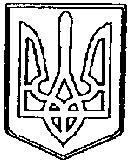 У К Р А Ї Н АЧОРТКІВСЬКА    МІСЬКА    РАДАтретє пленарне засіданняпершої сесії Чортківської міської ради  сьомого скликанняРІШЕННЯ          від  24 листопада 2015 року                                  №  19м. Чортків	Відповідно до пункту 3 частини 1 статті 26, статті 51 Закону України "Про місцеве самоврядування в Україні", міська радаВИРІШИЛАУтворити виконавчий комітет міської ради чисельністю 15 осіб.	2. Затвердити виконавчий комітет у такому складі:Міський голова							В.П. ШматькоПро утворення виконавчого комітету міської ради та затвердження його складуШматькоВолодимир Петрович-міський головаДзиндраЯрослав Петрович-секретар міської ради секретар  виконавчого комітету міської радиНедокусОлег Зіновійович-заступник міського голови БамбуракГалина Михайлівнакасир - архіваріусБілик  Олександр Любомирович-приватний підприємецьВавриневичЛілія Іванівнаприватний підприємецьЄникОлег Ігорович-приватний підприємецьЄмельяновСергій Вікторович-старший офіцер Чортківського військоматуЗагайкоЯрослав ПетровичНачальник управління державної казначейської служби в Чортківському районіКалакайлоІван Ярославовичприватний підприємецьМазуренкоСвятослав  Олеговичприватний підприємецьРудикСтефанія Михай пенсіонерШепетаВіктор Михайлович-приватний підприємецьШутковОлександр Васильовичприватний підприємець